 ДУМА КРАСНОСЕЛЬКУПСКОГО РАЙОНАРЕШЕНИЕ21 февраля 2023 года		                                                                          № 176         с. КрасноселькупО внесении изменения в Положение о порядке проведения конкурса на замещение вакантной должности муниципальной службы в муниципальном округе Красноселькупский районВ целях совершенствования организации деятельности органов местного самоуправления муниципального округа Красноселькупский район, на основании Федерального закона от 02.03.2007 № 25-ФЗ «О муниципальной службе в Российской Федерации», Закона Ямало-Ненецкого автономного округа от 22.06.2007 № 67-ЗАО «О муниципальной службе в Ямало-Ненецком автономном округе», руководствуясь Уставом муниципального округа Красноселькупский район Ямало-Ненецкого автономного округа, Дума Красноселькупского районаРЕШИЛА:1. Утвердить прилагаемое изменение, которое вносится в Положение о порядке проведения конкурса на замещение вакантной должности муниципальной службы в муниципальном округе Красноселькупский район, утвержденное решением Думы Красноселькупского района от 02 ноября 2021 года № 28.    2. 	Опубликовать настоящее решение в газете «Северный край» и разместить на официальном сайте муниципального округа  Красноселькупский район Ямало-Ненецкого автономного округа. Председатель Думы      Красноселькупского района 						          О.Г. Титова Глава Красноселькупского района   					Ю.В. Фишер Приложение УТВЕРЖДЕНОрешением ДумыКрасноселькупского районаот 21 февраля 2023 года № 176ИЗМЕНЕНИЕ, которое вносится в Положение о порядке проведения конкурса на замещение вакантной должности муниципальной службы в муниципальном округе Красноселькупский район, утвержденное решением Думы Красноселькупского района от 02 ноября 2021 года № 28Пункт 1.3. изложить в следующей редакции:  «1.3. Конкурс на замещение вакантной должности муниципальной службы не проводится:1) при назначении на замещаемые на определенный срок полномочий должности муниципальной службы категорий "руководители" и "помощники (советники)";2) при заключении срочного трудового договора;3) при назначении на должность муниципальной службы муниципального служащего (гражданина), включенного в резерв управленческих кадров или кадровый резерв на муниципальной службе;4) в случае замещения вакантной должности в качестве предоставления гарантии при увольнении в связи с ликвидацией (реорганизацией) органа местного самоуправления, органа (структурного подразделения) Администрации Красноселькупского района, территориального органа (структурного подразделения) Администрации Красноселькупского района, либо сокращением  численности и (или) штата работников; Конкурс может не проводиться:1) при назначении на отдельные должности муниципальной службы, исполнение должностных обязанностей по которым связано с использованием сведений, составляющих государственную тайну, по перечню должностей, утвержденному в органе местного самоуправления;2) на основании ходатайства заместителя Главы Администрации Красноселькупского района, курирующего соответствующую сферу деятельности, либо руководителя органа (структурного подразделения) Администрации Красноселькупского района, территориального органа (структурного подразделения) Администрации Красноселькупского района, в котором имеется вакантная должность муниципальной службы, в случаях:- незамещения вакантной должности более 3 месяцев; - необходимости срочного замещения вакантной должности (в течение 1 месяца) в целях срочного исполнения должностных обязанностей по вакантной должности, выполнения определенной работы, поручения, в том числе по руководству структурным подразделением.Ходатайство возможно в случае когда образование и стаж работы претендента на вакантную должность муниципальной службы соответствуют квалификационным требованиям к должности муниципальной службы. В случае непроведения конкурса прием на муниципальную службу осуществляется на основании распоряжения (приказа) представителя нанимателя (работодателя) о приеме на работу.».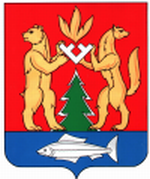 